Publicado en   el 05/11/2014 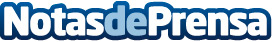 Premios Nacionales a la Obra de un Traductor y a la Mejor TraducciónConcedidos por el Ministerio de Educación, Cultura y Deporte  Datos de contacto:Nota de prensa publicada en: https://www.notasdeprensa.es/premios-nacionales-a-la-obra-de-un-traductor-y Categorias: Literatura Premios http://www.notasdeprensa.es